Year Four LearningYear Four LearningExercise Start the day – exercises Step one foot back and lower into a lunge with your arms down by your sides. Then jump up off the ground and switch to land in a 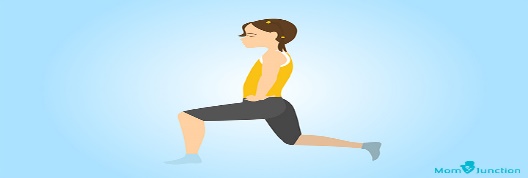                                   lunge on the other side. As you jump, swing your arms out to the side and overhead. Exercise Start the day – exercises Step one foot back and lower into a lunge with your arms down by your sides. Then jump up off the ground and switch to land in a                                   lunge on the other side. As you jump, swing your arms out to the side and overhead. English Today we will begin by looking at spelling words ending with the suffix ous. Using the powerpoint “Suffix ous” explore the spelling rules with our examples.dangerous     courageous     glorious        furious        glamorousFor each word practice your spelling of them using the look/cover/write/check method we have used before.Next we will continue with our learning from yesterday on clauses. First use the powerpoint “Subordinate Clauses” to support your learning. Then complete the sheet the sheet “To use subordinate clauses to create complex sentences”. Remember to read phrase carefully and add your own subordinate clause. Alternative LearningToday we are going to be continuing to learn about conjunctions. Open the powerpoint “Spot and use conjunctions”,listen and flow the activities. Then complete “To spot and use conjunctions”. Take care to read everything carefully.English Today we will begin by looking at spelling words ending with the suffix ous. Using the powerpoint “Suffix ous” explore the spelling rules with our examples.dangerous     courageous     glorious        furious        glamorousFor each word practice your spelling of them using the look/cover/write/check method we have used before.Next we will continue with our learning from yesterday on clauses. First use the powerpoint “Subordinate Clauses” to support your learning. Then complete the sheet the sheet “To use subordinate clauses to create complex sentences”. Remember to read phrase carefully and add your own subordinate clause. Alternative LearningToday we are going to be continuing to learn about conjunctions. Open the powerpoint “Spot and use conjunctions”,listen and flow the activities. Then complete “To spot and use conjunctions”. Take care to read everything carefully.MathsWe are continuing with our learning about fractions and today are focusing on exploring fractions with different representations. Open the powerpoint “Exploring Fractions with Different Representations” as this will help support you with your learning today. Following this complete the sheet “To explore fracions using different representations”. If you complete this then you may wish tio challenge yourself with the two reasoning questions.Timestables  TTRockstars https://play.ttrockstars.com/authLog in to the ttrockstars website and pick your chosen target times tables for this week. Then challenge yourself with Garage, Studio or Soundcheck.Alternative learningToday we are going to be continuing with our learning about fractions . Open the powerpoint to support you “Recognising a third”.” There is also a sheet called “To recognise a third” for you to complete. Can you complete the challenmge question today?Timestables  TTRockstars https://play.ttrockstars.com/authLog in to the ttrockstars website and pick your chosen target times tables for this week. Then challenge yourself with Garage, Studio or Soundcheck games.MathsWe are continuing with our learning about fractions and today are focusing on exploring fractions with different representations. Open the powerpoint “Exploring Fractions with Different Representations” as this will help support you with your learning today. Following this complete the sheet “To explore fracions using different representations”. If you complete this then you may wish tio challenge yourself with the two reasoning questions.Timestables  TTRockstars https://play.ttrockstars.com/authLog in to the ttrockstars website and pick your chosen target times tables for this week. Then challenge yourself with Garage, Studio or Soundcheck.Alternative learningToday we are going to be continuing with our learning about fractions . Open the powerpoint to support you “Recognising a third”.” There is also a sheet called “To recognise a third” for you to complete. Can you complete the challenmge question today?Timestables  TTRockstars https://play.ttrockstars.com/authLog in to the ttrockstars website and pick your chosen target times tables for this week. Then challenge yourself with Garage, Studio or Soundcheck games.RE  ArtWe are continuing with topic Aboriginal Art. Last week we focused on looking at patterns and similarities between the art. Today we will focus on the significance of the symbols that they used in their art. Use the powerpoint “Aboriginal Art” learn more about the symbols and techniques they used. Complete “To plan my own Aboriginal art design using symbols” Alternative learningWe are continuing with topic Aboriginal Art. Last week we focused on looking at patterns and similarities between the art. Today we will focus on the significance of the symbols that they used in their art. Use the powerpoint “Aboriginal Art” listen and learn more about the symbols and techniques they used. Complete “To plan my own Aboriginal art design using symbols” RE  ArtWe are continuing with topic Aboriginal Art. Last week we focused on looking at patterns and similarities between the art. Today we will focus on the significance of the symbols that they used in their art. Use the powerpoint “Aboriginal Art” learn more about the symbols and techniques they used. Complete “To plan my own Aboriginal art design using symbols” Alternative learningWe are continuing with topic Aboriginal Art. Last week we focused on looking at patterns and similarities between the art. Today we will focus on the significance of the symbols that they used in their art. Use the powerpoint “Aboriginal Art” listen and learn more about the symbols and techniques they used. Complete “To plan my own Aboriginal art design using symbols” ReadingGo to Oxford Owl using https://www.oxfordowl.co.uk/for-home/find-a-book/library-page/ and log on using your username and password. Click on levels then choose your book band (this will be the same as your reading book) and select a new title.Look at the front cover and read the title. Make a prediction about what you think the book is going to be about? Is it a fiction or non-fiction book? Share your ideas with someone at home. Remember to also read your reading book each day. Alternative LearningOpen your RWI book and begin by reading the speed sounds, green words, red words and then the book. Remember to talk about the questions at the back of the book and practice the speedy green words.You can also access RWI books online at Oxford Owl. Go to Oxford Owl using https://www.oxfordowl.co.uk/for-home/find-a-book/library-page/ and log on using your username and password. Click on ebooks and then RWI ebook library where you find books on your level that you can use to hear the sounds, green and red words and read along interactively.Remember school website is:http://www.moorside.newcastle.sch.uk/websiteIf stuck or want to send completed work then email linda.hall@moorside.newcastle.sch.uk  